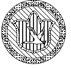 АДМИНИСТРАЦИЯ САРАШЕВСКОГО СЕЛЬСКОГО  ПОСЕЛЕНИЯБАРДЫМСКОГО МУНИЦИПАЛЬНОГО РАЙОНАПЕРМСКОГО КРАЯПОСТАНОВЛЕНИЕ19.02.2019                                                                                                    № 6	Об утверждении муниципальной программы«Формирование современной городскойсреды на 2019-2022 годы» Сарашевского сельскогопоселения Бардымского муниципального районаПермского краяВ соответствии с Приказом Минстроя Российской Федерации от 06.04.2017 № 691/пр «Об утверждении Правил и норм», Постановлением  Правительства Российской Федерации от 30.12.2017 № 1710 «Об утверждении Государственной программы Российской Федерации  «Обеспечение доступным и комфортным  жильем и коммунальными  услугами граждан Российской Федерации», указом губернатора  Пермского  края от 17.10.2018 года № 99 «Об образовании министерства жилищно-коммунального  хозяйства и благоустройства  Пермского  края и переименовании региональной  службы по  тарифам  Пермского  края»  Администрация Сарашевского  сельского поселении ПОСТАНОВЛЯЕТ:1.Утвердить муниципальную программу «Формирование современной городской среды на 2019-2022 годы» Сарашевского сельского поселения Бардымского муниципального района Пермского края.2.Рразместить настоящее постановление с программой на официальном сайте администрации Сарашевского  сельского поселения и опубликовать в районной газете «Тан» «Рассвет» постановление и муниципальную программу.3. Постановление вступает в силу с даты его официального опубликования.4. Контроль за исполнением данного постановления возлагаю на себя. Глава сельского  поселения-глава администрации Сарашевскогосельского  поселения                                    	                      Р.Ш.Тимганов                                                                                                             УтвержденаПостановлением АдминистрацииСарашевского сельского поселения  о т 19.02.2019 года  №  6Муниципальная программа«Формирование современной городской среды на 2019-2022 годы» Сарашевского сельского поселения Бардымского муниципального района Пермского края   с.Сараши 2019 годПАСПОРТмуниципальной программы1.Характеристика текущего состояния благоустройства территорийСарашевского сельского поселенияОдним из главных приоритетов развития территории сельского поселения является создание благоприятной, для проживания населения села и ведения экономической деятельности, сельской среды. Уровень благоустройства среды определяет комфортность проживания граждан и является одной из проблем, требующих каждодневного внимания и эффективного решения, которое включает в себя комплекс мероприятий по инженерной подготовке и обеспечению безопасности, озеленению и устройству покрытий, освещению, размещению малых архитектурных форм и объектов монументального искусства. Запущенность и не ухоженность парков и скверов, отсутствие детских игровых площадок и зон отдыха во дворах, устаревшие малые архитектурные формы - все это негативно влияет на эмоциональное состояние и качество жизни населения.Для решения этих проблем на уровне муниципальных образований возникла необходимость в разработке муниципальных программ по формированию комфортной городской среды. Но реализация мероприятий, программы невозможно без участия средств федерального бюджета и бюджета Пермского края. В связи с этим Правительством Российской Федерации в рамках приоритетного проекта «Формирование комфортной городской среды» разработаны и утверждены Правила предоставления и распределения субсидий из федерального бюджета бюджетам субъектов Российской Федерации на поддержку государственных программ субъектов Российской федерации и муниципальных программ формирования современной городской среды.В 2019 году на территории Сарашевского  сельского поселения началась реализация муниципальной программы «Формирование современной городской среды на 2019-2022 годы» Сарашевского сельского поселения, в рамках которой запланировано благоустройство  1 общественной территории, отобранных общественной комиссией на основании поступивших предложений заинтересованных лиц.Работа запланирована  до конца 2022 года. Данная программа позволит привести часть территорий села в нормативное состояние и повысить уровень их благоустройства.Однако, данные мероприятия не позволят в полном объеме устранить сложившиеся негативные тенденции и проблемы сферы благоустройства территории села. Основные проблемы:-высокая степень износа покрытия  проездов;-несоответствие уровня освещения  общественных территорий;-недостаточный уровень озеленения на общественных территориях;-отсутствие ливневой канализации на  общественных территориях;-недостаточное обеспечение доступных для инвалидов мест отдыха на общественных территориях, ограниченность доступа и передвижения.В связи с этим назрела необходимость реализации Программы, рассчитанной на долгосрочный период, в рамках которой предусматривается целенаправленная работа по комплексному благоустройству территории Сарашевского сельского поселения.1.1. Описание основных проблем и прогноз развитиятерриторий общего пользования с.СарашиВ соответствии с Законом Пермской области от 10 ноября 2004 года № 1715-347 « Об утверждении границ и наделении статусом муниципальных образований Сарашевского района Пермского края» Сарашевское сельское поселение находиться в центральной части Сарашевского сельского  поселения Бардымского муниципального района Пермского края. Село Сараши -  административный центр поселения и центр Сарашевского сельского  поселения, где проживает 1575 человек населения, или   56 % всего населения поселения.Для того чтобы жилось комфортно, можно было где отдохнуть, погулять с детьми, встретиться с друзьями -  необходимо провести работы поблагоустройству территорий общего пользования. Однако, в связи сограниченностью бюджетных средств Сарашевского сельского поселения, сегодня невозможно обеспечить качественный ремонт и восстановление мест массового отдыха населения.На территории Сарашевского сельского поселения расположено 5 парков и скверов, площадей общей площадью 2,5 га. Доля и площадь благоустроенных муниципальных территорий общего пользования (парки, скверы, набережные, площади и т.д.) от общего количества таких территорий составляет 2% общей площадью 0,06га, 98% или 2,44 га от общего количества площади муниципальной территории общего пользования (парки, скверы, набережные, площади и т.д.) нуждаются в благоустройстве. Благоустройство территорий общего пользования еще одна проблема поселения, которую невозможно осуществить без комплексного подхода.При отсутствии проекта благоустройства получить многофункциональную адаптивную среду для проживания сельчан не представляется возможным. При выполнении работ по благоустройству необходимо учитывать мнение жителей, и сложившуюся инфраструктуру территорий, для определения функциональных зон и выполнения других мероприятий.Объекты благоустройства поселения подлежащие благоустройству в 2019-2022 годы в рамках данной Программы формируются из предложений заинтересованных лиц о включении территорий общего пользования в Программу путем реализации следующих этапов:-проведения общественного обсуждения в соответствии с Порядкомобщественного обсуждения проекта муниципальной программы «Формирование современной городской среды на 2019-2022 годы» Сарашевского сельского поселения; -рассмотрения и оценки предложения граждан, организаций на включение в адресный перечень территорий общего пользования, на которых планируется благоустройство в текущем году в соответствии с Порядком представления, рассмотрения и оценки предложений граждан, организаций о общественной территории в муниципальную программу «Формирование современной городской среды на 2019-2022 годы» Сарашевского сельского поселения;-проведения общественного обсуждения с заинтересованными лицами и утверждения дизайн-проектов благоустройства территорий общего пользования, включенных в Программу в текущем году в соответствии с Порядком разработки, обсуждения с заинтересованными лицами и утверждения дизайн-проектов благоустройства территорий общего пользования, включаемых в муниципальную программу «Формирование современной городской среды на 2019-2022 годы» Сарашевского сельского поселения;Перечень общественных территорий, подлежащих благоустройству в 2019-2022 годы, с перечнем работ, планируемых к выполнению, приведен в Приложении  к настоящей Программе.Проведение мероприятий по благоустройству   территорий общего пользования осуществляется с условием создания доступной среды, а именно обеспечения физической, пространственной и информационной доступности для инвалидов и маломобильных групп населения.Применение программного метода позволит поэтапно осуществлятькомплексное благоустройство  территорий общего пользования с учетом мнений граждан, а именно:-повысить уровень планирования и реализации мероприятий по благоустройству;-запустить реализацию механизма поддержки мероприятий по благоустройству, инициированных граждан;-запустить механизм финансового и трудового участия граждан иорганизаций в реализации мероприятий по благоустройству;-создать инструмент общественного контроля за реализацией мероприятий по благоустройству на территории поселения.Таким образом, комплексный подход к реализации мероприятий поблагоустройству, отвечающих современным требованиям, позволит создатьсовременную комфортную среду для проживания граждан и гостей села Сараши.2. Приоритеты политики благоустройства, формулировка целей ипостановка задач ПрограммыВ соответствии с основными приоритетами государственной политики в сфере благоустройства, стратегическими документами по формированиюкомфортной городской среды Российской Федерации, Стратегии развитияПермского края и Стратегии развития муниципального образования Сарашевского сельского поселения на 2019-2022 годы, приоритетами политики муниципального образования Сарашевского сельского поселения в области благоустройства является комплексное развитие современной инфраструктуры на основе единых подходов.Основной целью Программы является повышение уровня благоустройства территорий общего пользования Сарашевского сельского поселения.Для достижения поставленной цели необходимо решить следующие задачи:1.Организация мероприятий по благоустройству территорий общегопользования, а именно улиц, скверов, парков, площадей и т.д.2.Повышения уровня вовлеченности заинтересованных граждан,организаций в реализацию мероприятий по благоустройству мест общегопользования.4.Создание внешнего облика поселения для граждан.Результатом решения поставленных задач и достижения запланированной цели Программы будут являться ожидаемые конечные результаты, указанные в Таблице 3Таблица 3Конечные результаты Программы могут быть скорректированы приизменении внешних факторов.3. Срок реализации ПрограммыДля достижения поставленной цели и решения задач необходимо реализовать мероприятия Программы в пятилетний период с 2019 по 2022 годы, с возможностью внесения изменений в сроки реализации Программы.4.Характеристика основных мероприятий ПрограммыВ ходе реализации Программы предусматривается организация и проведение основного мероприятия - формирование современной городской среды, которое включает в себя:1.Благоустройство общественных территорий города.Благоустройство наиболее посещаемых общественных территорий подразумевает: ремонт асфальтобетонного покрытия тротуара (укладка плитки), пешеходных дорожек, ремонт уличного освещения, установка скамеек и урн для мусора, ремонт ограждений.Адресный перечень дворовых территорий и наиболее посещаемых общественных территорий формируется из поступивших предложений заинтересованных лиц.Сводная информация о перечне основных мероприятий Программы, исполнителях отражена в Приложении 1 к настоящей Программе.Мероприятия по благоустройству территории Сарашевского сельского поселения в рамках муниципальной программы «Формирование современной городской среды на 2019-2022 годы» выполняются с учетом потребностей инвалидов и маломобильных групп населения и направлены на формирование условий для беспрепятственного доступа инвалидов и других маломобильных групп населения к общественным территориям.5.Формы участия (трудовое и (или) финансовое) заинтересованныхлиц в выполнении работЗаинтересованные лица принимают участие в реализации мероприятий по благоустройству общественныхтерриторий, включенных в Программу, в рамках минимального и дополнительного перечней работ по благоустройству в форме трудового и (или) финансового участия.Условия финансового участия заинтересованных лиц, организаций в выполнении минимального и дополнительного перечней работ по благоустройству дворовых территорий, включенных в Программу, осуществляется в соответствии с Порядком аккумулирования средств заинтересованных лиц, направляемых на выполнение минимального,дополнительного перечней работ по благоустройству общественных  территорий на территории села.Под трудовым участием понимается выполнение жителями неоплачиваемых работ, не требующих специальной квалификации, как например:подготовка объекта  к началу работ (уборка мусора), и другие работы (покраска оборудования, озеленение территории посадка деревьев, охрана объекта);- обеспечение благоприятных условий для работы подрядной организации, выполняющей работы и для ее работников (горячий чай, булочки и т.д.).Трудовое участие заинтересованных лиц в реализации мероприятийПрограммы по благоустройству общественных территорий, включенных в Программу на текущий год, должно подтверждаться документально. Документы, подтверждающие трудовое участие заинтересованных лиц, предоставляются в Общественную комиссию в соответствии с протоколом общего собрания граждан.В качестве документов (материалов), подтверждающих трудовое участиемогут быть представлены отчеты подрядных организаций о выполнении работ, включающих информацию о проведении мероприятий с трудовым участием граждан.. При этом, рекомендуется в качестве приложения к такому отчету представлять фото-, видеоматериалы, подтверждающие проведение мероприятий с трудовым участием граждан. Документы подтверждающие трудовое участие, представляются в Общественную комиссию не позднее 10 календарных дней со дня окончания работ, выполняемых заинтересованными лицами.6.Аккумулирование средств заинтересованных лиц, направляемых на выполнение работВ случае,  если государственной программой Пермского края формирования городской среды будет предусмотрено финансовое участие заинтересованных лиц в выполнении минимального перечня работ по благоустройству общественных территорий, и (или) в случае включения заинтересованными лицами в дизайн-проект благоустройства общественной  территории работ, входящих в дополнительный перечень работ по благоустройству общественных территорий заинтересованные лица могут участвовать в реализации Программы на основании действующего законодательства, а также Порядка аккумулирования средств заинтересованных лиц, направляемых на выполнение минимального, дополнительного перечней работ по благоустройству общественных территорий на территории Сарашевского сельского поселения, утвержденного постановлением администрации поселения от 23.01.2019 № 3.  Выполнение видов работ из дополнительного перечня работ благоустройства общественных территорий, включенных в Программу, при условии финансового участия заинтересованных лиц в выполнении указанных видов работ.7.Ресурсное обеспечение ПрограммыРесурсное обеспечение Программы на 2019-2022 годы представлено  в Таблице 4.Таблица 48. Управление и контроль реализации ПрограммыУправление и контроль реализации Программы осуществляется всоответствии с разделом V Порядка разработки, реализации и оценкиэффективности муниципальных программ муниципального образования«Формирование современной городской среды на 2019-2022 года»  Сарашевского сельского поселения от 16 июля 2014 г. № 68.Проведение работ по благоустройству территорий общего пользования осуществляется в соответствии с требованиями градостроительного и жилищного законодательства Российской Федерации. Ответственным за реализацию плана мероприятий является  глава администрации Сарашевского сельского поселения.Ответственный исполнитель несет ответственность за своевременное и качественное выполнение плана мероприятий, успешное решение поставленных задач, рациональное использование выделенных средств, а также в установленные сроки представляет отчетность о ходе и итогах реализации плана мероприятий Программы.9. Оценка результативности реализации ПрограммыОценка результативности реализации Программы осуществляется всоответствии с разделом VI Порядка разработки, реализации и оценкиэффективности муниципальных программ муниципального образования«Формирование современной городской среды на 2019-2022 года» Сарашевского сельского поселения от 16 июля 2014 г. № 68.Приложение № 1к муниципальной программе«Формирование современной городской среды на 2019-2022 года»Перечень мероприятий муниципальной программы «Формирование современной городской среды на 2019-2022 года» Сарашевского сельского поселения Приложение № 2к муниципальной программе«Формирование современной городской среды на 2019-2022 года»Ресурсное обеспечение мероприятий муниципальной программы  «Формирование современной городской среды на 2019-2022 года» Сарашевского сельского поселения Приложение № 3к муниципальной программе«Формирование современной городской среды на 2019-2022 года»Адресный перечень, подлежащих благоустройству по программе  «Формирование современной городской среды на 2019-2022 года» Сарашевского сельского поселения Приложение № 4к муниципальной программе«Формирование современной городской среды на 2019-2022 года»Перечень общественных территорий, подлежащих благоустройству по программы  «Формирование современной городской среды на 2018-2022 года» Сарашевского сельского поселения НаименованиепрограммыМуниципальная программа «Формирование современной городской среды на 2019-2022 годы» Сарашевского сельского поселения (далее Программа)Муниципальная программа «Формирование современной городской среды на 2019-2022 годы» Сарашевского сельского поселения (далее Программа)Муниципальная программа «Формирование современной городской среды на 2019-2022 годы» Сарашевского сельского поселения (далее Программа)Муниципальная программа «Формирование современной городской среды на 2019-2022 годы» Сарашевского сельского поселения (далее Программа)Муниципальная программа «Формирование современной городской среды на 2019-2022 годы» Сарашевского сельского поселения (далее Программа)Муниципальная программа «Формирование современной городской среды на 2019-2022 годы» Сарашевского сельского поселения (далее Программа)Муниципальная программа «Формирование современной городской среды на 2019-2022 годы» Сарашевского сельского поселения (далее Программа)Основной разработчикпрограммыАдминистрация Сарашевского сельского поселения (в лице главы администрации Сарашевского  сельского поселения)Администрация Сарашевского сельского поселения (в лице главы администрации Сарашевского  сельского поселения)Администрация Сарашевского сельского поселения (в лице главы администрации Сарашевского  сельского поселения)Администрация Сарашевского сельского поселения (в лице главы администрации Сарашевского  сельского поселения)Администрация Сарашевского сельского поселения (в лице главы администрации Сарашевского  сельского поселения)Администрация Сарашевского сельского поселения (в лице главы администрации Сарашевского  сельского поселения)Администрация Сарашевского сельского поселения (в лице главы администрации Сарашевского  сельского поселения)Ответственныйисполнитель ПрограммыСпециалист по ЗИВ администрации Сарашевского  сельского поселенияСпециалист по ЗИВ администрации Сарашевского  сельского поселенияСпециалист по ЗИВ администрации Сарашевского  сельского поселенияСпециалист по ЗИВ администрации Сарашевского  сельского поселенияСпециалист по ЗИВ администрации Сарашевского  сельского поселенияСпециалист по ЗИВ администрации Сарашевского  сельского поселенияСпециалист по ЗИВ администрации Сарашевского  сельского поселенияПеречень мероприятий1. Формирование современной городской среды:1.1  благоустройство мест массового отдыха населения общественных  территорий с. Сараши (площадей, улиц, пешеходных зон, скверов, парков, иных территорий);1. Формирование современной городской среды:1.1  благоустройство мест массового отдыха населения общественных  территорий с. Сараши (площадей, улиц, пешеходных зон, скверов, парков, иных территорий);1. Формирование современной городской среды:1.1  благоустройство мест массового отдыха населения общественных  территорий с. Сараши (площадей, улиц, пешеходных зон, скверов, парков, иных территорий);1. Формирование современной городской среды:1.1  благоустройство мест массового отдыха населения общественных  территорий с. Сараши (площадей, улиц, пешеходных зон, скверов, парков, иных территорий);1. Формирование современной городской среды:1.1  благоустройство мест массового отдыха населения общественных  территорий с. Сараши (площадей, улиц, пешеходных зон, скверов, парков, иных территорий);1. Формирование современной городской среды:1.1  благоустройство мест массового отдыха населения общественных  территорий с. Сараши (площадей, улиц, пешеходных зон, скверов, парков, иных территорий);1. Формирование современной городской среды:1.1  благоустройство мест массового отдыха населения общественных  территорий с. Сараши (площадей, улиц, пешеходных зон, скверов, парков, иных территорий);Цели ПрограммыПовышение уровня благоустройства территорий общего пользования села СарашиПовышение уровня благоустройства территорий общего пользования села СарашиПовышение уровня благоустройства территорий общего пользования села СарашиПовышение уровня благоустройства территорий общего пользования села СарашиПовышение уровня благоустройства территорий общего пользования села СарашиПовышение уровня благоустройства территорий общего пользования села СарашиПовышение уровня благоустройства территорий общего пользования села СарашиЗадачи Программы1.Организация мероприятий по благоустройствутерриторий общего пользования, а именно улиц, площадей, пешеходных зон, скверов, парков, иных территорий и т.д.2.Повышения уровня вовлеченности заинтересованныхграждан, организаций в реализацию мероприятий поблагоустройству мест общего пользования и дворовыхтерриторий4.Создание внешнего облика села для граждан.1.Организация мероприятий по благоустройствутерриторий общего пользования, а именно улиц, площадей, пешеходных зон, скверов, парков, иных территорий и т.д.2.Повышения уровня вовлеченности заинтересованныхграждан, организаций в реализацию мероприятий поблагоустройству мест общего пользования и дворовыхтерриторий4.Создание внешнего облика села для граждан.1.Организация мероприятий по благоустройствутерриторий общего пользования, а именно улиц, площадей, пешеходных зон, скверов, парков, иных территорий и т.д.2.Повышения уровня вовлеченности заинтересованныхграждан, организаций в реализацию мероприятий поблагоустройству мест общего пользования и дворовыхтерриторий4.Создание внешнего облика села для граждан.1.Организация мероприятий по благоустройствутерриторий общего пользования, а именно улиц, площадей, пешеходных зон, скверов, парков, иных территорий и т.д.2.Повышения уровня вовлеченности заинтересованныхграждан, организаций в реализацию мероприятий поблагоустройству мест общего пользования и дворовыхтерриторий4.Создание внешнего облика села для граждан.1.Организация мероприятий по благоустройствутерриторий общего пользования, а именно улиц, площадей, пешеходных зон, скверов, парков, иных территорий и т.д.2.Повышения уровня вовлеченности заинтересованныхграждан, организаций в реализацию мероприятий поблагоустройству мест общего пользования и дворовыхтерриторий4.Создание внешнего облика села для граждан.1.Организация мероприятий по благоустройствутерриторий общего пользования, а именно улиц, площадей, пешеходных зон, скверов, парков, иных территорий и т.д.2.Повышения уровня вовлеченности заинтересованныхграждан, организаций в реализацию мероприятий поблагоустройству мест общего пользования и дворовыхтерриторий4.Создание внешнего облика села для граждан.1.Организация мероприятий по благоустройствутерриторий общего пользования, а именно улиц, площадей, пешеходных зон, скверов, парков, иных территорий и т.д.2.Повышения уровня вовлеченности заинтересованныхграждан, организаций в реализацию мероприятий поблагоустройству мест общего пользования и дворовыхтерриторий4.Создание внешнего облика села для граждан.Сроки и этапыреализации ПрограммыПрограмма реализуется в период 2019 года по 2022год.Программа реализуется в период 2019 года по 2022год.Программа реализуется в период 2019 года по 2022год.Программа реализуется в период 2019 года по 2022год.Программа реализуется в период 2019 года по 2022год.Программа реализуется в период 2019 года по 2022год.Программа реализуется в период 2019 года по 2022год.Целевые индикаторы ипоказатели программыПлощадь благоустроенных территорий общегопользования;Количество  и площадь благоустроенных наиболее посещаемых общественных территорий;Площадь наиболее посещаемых общественных территорий, приходящихся на 1 жителя села;Объем трудового участия заинтересованных лиц в выполнении минимального перечня работ по благоустройству общественных  территорий.Площадь благоустроенных территорий общегопользования;Количество  и площадь благоустроенных наиболее посещаемых общественных территорий;Площадь наиболее посещаемых общественных территорий, приходящихся на 1 жителя села;Объем трудового участия заинтересованных лиц в выполнении минимального перечня работ по благоустройству общественных  территорий.Площадь благоустроенных территорий общегопользования;Количество  и площадь благоустроенных наиболее посещаемых общественных территорий;Площадь наиболее посещаемых общественных территорий, приходящихся на 1 жителя села;Объем трудового участия заинтересованных лиц в выполнении минимального перечня работ по благоустройству общественных  территорий.Площадь благоустроенных территорий общегопользования;Количество  и площадь благоустроенных наиболее посещаемых общественных территорий;Площадь наиболее посещаемых общественных территорий, приходящихся на 1 жителя села;Объем трудового участия заинтересованных лиц в выполнении минимального перечня работ по благоустройству общественных  территорий.Площадь благоустроенных территорий общегопользования;Количество  и площадь благоустроенных наиболее посещаемых общественных территорий;Площадь наиболее посещаемых общественных территорий, приходящихся на 1 жителя села;Объем трудового участия заинтересованных лиц в выполнении минимального перечня работ по благоустройству общественных  территорий.Площадь благоустроенных территорий общегопользования;Количество  и площадь благоустроенных наиболее посещаемых общественных территорий;Площадь наиболее посещаемых общественных территорий, приходящихся на 1 жителя села;Объем трудового участия заинтересованных лиц в выполнении минимального перечня работ по благоустройству общественных  территорий.Площадь благоустроенных территорий общегопользования;Количество  и площадь благоустроенных наиболее посещаемых общественных территорий;Площадь наиболее посещаемых общественных территорий, приходящихся на 1 жителя села;Объем трудового участия заинтересованных лиц в выполнении минимального перечня работ по благоустройству общественных  территорий.Объемы бюджетныхассигнованийПрограммыИсточникифинансированияИТОГО(тыс.руб)В том числе погодам (тыс.руб)В том числе погодам (тыс.руб)В том числе погодам (тыс.руб)В том числе погодам (тыс.руб)В том числе погодам (тыс.руб)Объемы бюджетныхассигнованийПрограммыИсточникифинансированияИТОГО(тыс.руб)2019202020212022Объемы бюджетныхассигнованийПрограммыФедеральный бюджет0,00,00,00,00,0Объемы бюджетныхассигнованийПрограммыБюджет Пермского края0,00,00,00,00,0Объемы бюджетныхассигнованийПрограммыМестный бюджет0,00,00,00,00,0Объемы бюджетныхассигнованийПрограммыВнебюджетныеисточники0,00,00,00,00,0Объемы бюджетныхассигнованийПрограммыВСЕГООжидаемые результатыреализации ПрограммыК концу 2022 года планируется:1. Благоустройство прилегающих к жилым домам общественных территорий.2. Осуществление общественного контроля реализации муниципальной программы.3. Вовлечение граждан в реализацию проектов благоустройства. 4. Привлечение граждан к софинансированию проектов благоустройства. 5. Создание пешеходной инфраструктуры.6. Отбор и реализация проектов, инициированных гражданами, и иные мероприятия.7. Организация проведения оценки благоустройства территории.К концу 2022 года планируется:1. Благоустройство прилегающих к жилым домам общественных территорий.2. Осуществление общественного контроля реализации муниципальной программы.3. Вовлечение граждан в реализацию проектов благоустройства. 4. Привлечение граждан к софинансированию проектов благоустройства. 5. Создание пешеходной инфраструктуры.6. Отбор и реализация проектов, инициированных гражданами, и иные мероприятия.7. Организация проведения оценки благоустройства территории.К концу 2022 года планируется:1. Благоустройство прилегающих к жилым домам общественных территорий.2. Осуществление общественного контроля реализации муниципальной программы.3. Вовлечение граждан в реализацию проектов благоустройства. 4. Привлечение граждан к софинансированию проектов благоустройства. 5. Создание пешеходной инфраструктуры.6. Отбор и реализация проектов, инициированных гражданами, и иные мероприятия.7. Организация проведения оценки благоустройства территории.К концу 2022 года планируется:1. Благоустройство прилегающих к жилым домам общественных территорий.2. Осуществление общественного контроля реализации муниципальной программы.3. Вовлечение граждан в реализацию проектов благоустройства. 4. Привлечение граждан к софинансированию проектов благоустройства. 5. Создание пешеходной инфраструктуры.6. Отбор и реализация проектов, инициированных гражданами, и иные мероприятия.7. Организация проведения оценки благоустройства территории.К концу 2022 года планируется:1. Благоустройство прилегающих к жилым домам общественных территорий.2. Осуществление общественного контроля реализации муниципальной программы.3. Вовлечение граждан в реализацию проектов благоустройства. 4. Привлечение граждан к софинансированию проектов благоустройства. 5. Создание пешеходной инфраструктуры.6. Отбор и реализация проектов, инициированных гражданами, и иные мероприятия.7. Организация проведения оценки благоустройства территории.К концу 2022 года планируется:1. Благоустройство прилегающих к жилым домам общественных территорий.2. Осуществление общественного контроля реализации муниципальной программы.3. Вовлечение граждан в реализацию проектов благоустройства. 4. Привлечение граждан к софинансированию проектов благоустройства. 5. Создание пешеходной инфраструктуры.6. Отбор и реализация проектов, инициированных гражданами, и иные мероприятия.7. Организация проведения оценки благоустройства территории.К концу 2022 года планируется:1. Благоустройство прилегающих к жилым домам общественных территорий.2. Осуществление общественного контроля реализации муниципальной программы.3. Вовлечение граждан в реализацию проектов благоустройства. 4. Привлечение граждан к софинансированию проектов благоустройства. 5. Создание пешеходной инфраструктуры.6. Отбор и реализация проектов, инициированных гражданами, и иные мероприятия.7. Организация проведения оценки благоустройства территории.Noп/пНаименование показателяЕдиницаизмеренияNoп/пНаименование показателяЕдиницаизмерения20192020202120221Обустроить не менее  места массовогоотдыха населения городаЕд.1111Наименование программыИсточники финансирования(тыс.руб.) В том числе по годам, руб. В том числе по годам, руб. В том числе по годам, руб. В том числе по годам, руб. В том числе по годам, руб.Наименование программыИсточники финансирования(тыс.руб.)2019202020212022«Формирование современной городской среды на 2018-2022 годы»Сарашевского сельского поселения Бардымского муниципального района Пермского края Федеральный бюджет0,00,00,00,0«Формирование современной городской среды на 2018-2022 годы»Сарашевского сельского поселения Бардымского муниципального района Пермского края Бюджет Пермского края«Формирование современной городской среды на 2018-2022 годы»Сарашевского сельского поселения Бардымского муниципального района Пермского края Местный бюджет«Формирование современной городской среды на 2018-2022 годы»Сарашевского сельского поселения Бардымского муниципального района Пермского края Внебюджетные источники0,00,00,00,00,0ИТОГОИТОГОНомер и наименование мероприятияОтветственный исполнительСрокСрокОжидаемый непосредственный результатОсновные направления реализацииСвязь с показателями ПрограммыНомер и наименование мероприятияОтветственный исполнительНачала реализацииОкончания реализацииОжидаемый непосредственный результатОсновные направления реализацииСвязь с показателями ПрограммыЗадача 1: Повышение уровня благоустройства общественных территорий села СарашиЗадача 1: Повышение уровня благоустройства общественных территорий села СарашиЗадача 1: Повышение уровня благоустройства общественных территорий села СарашиЗадача 1: Повышение уровня благоустройства общественных территорий села СарашиЗадача 1: Повышение уровня благоустройства общественных территорий села СарашиЗадача 1: Повышение уровня благоустройства общественных территорий села СарашиЗадача 1: Повышение уровня благоустройства общественных территорий села Сараши1.1.Благоустройство общественных территорий (площадей, улиц, пешеходных зон, скверов, парков, иных территорий)администрация Сарашевского сельского поселения2019 год2022 годПриведение в нормативное состояние общественных территорийПовышение уровня благоустройстваПоказатель1 таблицы 1 Номер мероприятияНаименование мероприятияОтветственный исполнитель, соисполнительИсточники финансированияКод бюджетной классификацииКод бюджетной классификации Номер мероприятияНаименование мероприятияОтветственный исполнитель, соисполнительИсточники финансированияРЗПРЦСР2019202020212021202120221234568910101011Мероприятие 1Формирование современной городской средыфедеральный бюджет 050321002R55500,00,00,00,00,00,0Мероприятие 1Формирование современной городской средыкраевой бюджет 050321002R55500,00,00,00,00,00,0Мероприятие 1Формирование современной городской средыместный бюджет 050321002L55500,00,00,00,00,00,0Мероприятие 1.1Благоустройство общественной территорииадминистрация Сарашевского сельского поселенияфедеральный бюджет050321002R55500,00,00,00,00,00,0Мероприятие 1.1Благоустройство общественной территорииадминистрация Сарашевского сельского поселениякраевой бюджет050321002R55500,00,00,00,00,00,0Мероприятие 1.1Благоустройство общественной территорииадминистрация Сарашевского сельского поселенияместный бюджет050321002L55500,00,00,00,00,00,0Итого по мероприятию 1Итого по мероприятию 10,00,00,00,00,00,0Всего по Программе,в том числе: Федеральный бюджетКраевой бюджетМестный бюджетВсего по Программе,в том числе: Федеральный бюджетКраевой бюджетМестный бюджет0,00,00,00,00,00,00,00,00,00,00,00,00,00,00,00,00,00,00,00,00,00,00,00,0Номер и наименование основного мероприятияОтветственный исполнительСрокСрокОжидаемый непосредственный результат (краткое описание)Основные направления реализацииСвязь с показателями Программы (подпрограммы)Номер и наименование основного мероприятияОтветственный исполнительначала реализацииокончания реализацииОжидаемый непосредственный результат (краткое описание)Основные направления реализацииСвязь с показателями Программы (подпрограммы)2019 год2019 год2019 год2019 год2019 год2019 год2019 год1. Основное мероприятие  ТОП устройства  тротуаров по ул.Школьная,Советская,Ленина в с.Сараши 1.1.Минимальный перечень работ:1.1.1устройство  тротуаров дворовых  территорий1.1.2обеспечение освещения дворовых  территорий1.1.3. установка скамеек; 1.1.4. установка урн для мусора1.2. Дополнительный перечень работ: 1.2.1.____________________ администрация Сарашевского сельского поселения20192019Приведен в нормативное оборудована __________Установлены скамейкиурны, отремонтирована ограда Повышение уровня благоустройства2020 год 2020 год 2020 год 2020 год 2020 год 2020 год 2020 год 1. Основное мероприятие  Благоустройство общественной территории «площадь Сабантуя с.Сараши»1.1.Минимальный перечень работ:1.1.1. асфальтирование дорожек1.1.2.обеспечение освещением территории;1.1.3. установка скамеек; 1.1.4. установка урн для мусора1.2. Дополнительный перечень работ: 1.2.1.Оборудование спортивной площадки1.2.2  озеленениеадминистрация Сарашевского сельского поселения20202020Приведен в нормативное состояние  оборудована __________Установлены скамейкиурныПовышение уровня благоустройства2021 год2021 год2021 год2021 год2021 год2021 год2021 год1. Основное мероприятие  Благоустройство общественной территории «Сквер около нового Дома  культуры в с.Сараши»1.1.Минимальный перечень работ:1.1.1. Асфальтирование пешеходных дорожек1.1.2.обеспечение освещением  территории;1.1.3. установка скамеек; 1.1.4. установка урн для мусора1.2. Дополнительный перечень работ: 1.2.1.Оборудование детской площадки1.2.2 Озеленениеадминистрации Сарашевского сельского поселения20212021Приведен в нормативное оборудована __________Установлены скамейкиурныПовышение уровня благоустройства2022 год2022 год2022 год2022 год2022 год2022 год2022 год1. Основное мероприятие  Благоустройство общественной территории кладбище в с.Сараши-21.1.Минимальный перечень работ:1.1.1 ремонт ограды. 1.1.3. установка скамеек; 1.1.4. установка урн для мусора1.2. Дополнительный перечень работ: ____________________ администрация Сарашевского сельского поселения20222022Приведен в нормативное  стояниеоборудована __________Установлены скамейкиурны, отремонтирована ограда 1 Повышение уровня благоустройства. № п/пНаименование общественных территорийНаименование общественных территорийРемонт общественной территорииРемонт общественной территорииРемонт общественной территории№ п/пНаименование общественных территорийНаименование общественных территорийАсфальт (кв.м.)Асфальт (кв.м.)Укладка плитки (кв.м.)2019 год2019 год2019 год2019 год2019 год2019 год1ТОП устройства  тротуаров по ул.Школьная,Советская,Ленина в с.Сараши ТОП устройства  тротуаров по ул.Школьная,Советская,Ленина в с.Сараши 3000 кв.м3000 кв.мИтого 2019 год:Итого 2019 год:2020 год2020 год2020 год2020 год2020 год2020 год1 Площадь Сабантуя в с.СарашиПлощадь Сабантуя в с.Сараши100 кв.м100 кв.мИтого 2020 год:Итого 2020 год:2021 год2021 год2021 год2021 год2021 год2021 год1Сквер около Нового дома культуры в с.СарашиСквер около Нового дома культуры в с.Сараши160 кв.м160 кв.мИтого 2021 год:Итого 2021 год:2022 год2022 год2022 год2022 год2022 год2022 год1               Кладбище в с.Сараши-21               Кладбище в с.Сараши-240 кв.м40 кв.мИтого 2022 год:Итого 2022 год:Всего:Всего: